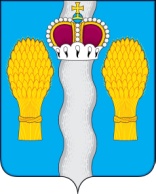 РАЙОННОЕ СОБРАНИЕмуниципального района «Перемышльский район»РЕШЕНИЕс. Перемышль« 28  »     апреля      2022 г.                                                                  № 110О внесении изменений в Положениео муниципальном земельном контролена территории муниципального района«Перемышльский район», утвержденное Решением Районного Собрания   от «23 » сентября 2021г. № «64»В соответствии с п. 2 ч.1, ч.3 ст. 14 Федерального закона от 06.10.2003 №131-ФЗ «Об общих принципах организации местного самоуправления в Российской Федерации»,  Федеральным законом от 31.07.2020 №248-ФЗ «О государственном контроле (надзоре) и муниципальном контроле в Российской Федерации»,  Районное Собрание муниципального района РЕШИЛО:1. Внести изменения в  Положение о муниципальном земельном контроле на территории муниципального района «Перемышльский район», утверждённое Решением Районного Собрания муниципального района «Перемышльский район» от «23» сентября 2021 года №64, изложив его в новой редакции (прилагается).2. Настоящее решение ступает в законную силу  с момента официального опубликования.Глава муниципального района                                                    Т.В.Спасова                                Приложение к  Решению Районного Собрания муниципального района «Перемышльский район»        от « 28 »  апреля  №110Положение о муниципальном земельном контроле на территории муниципального района «Перемышльский район»1. Общие положения1.1. Настоящее Положение устанавливает порядок осуществления муниципального земельного контроля на территории муниципального района «Перемышльский район» (далее – муниципальный земельный контроль).1.2. Предметом муниципального земельного контроля является соблюдение юридическими лицами, индивидуальными предпринимателями, гражданами (далее – контролируемые лица) обязательных требований земельного законодательства в отношении объектов земельных отношений, за нарушение которых законодательством предусмотрена административная ответственность.Объектами земельных отношений являются земли, земельные участки или части земельных участков любого целевого назначения на территории муниципального района «Перемышльский район».1.3. Муниципальный земельный контроль осуществляется администрацией муниципального района «Перемышльский район» (далее – администрация).1.4. Должностными лицами администрации, уполномоченными осуществлять муниципальный земельный контроль, являются Глава администрации муниципального района, заместитель Главы администрации муниципального района, муниципальный земельный инспектор (далее также – должностные лица, уполномоченные осуществлять муниципальный земельный контроль). В должностные обязанности указанных должностных лиц администрации в соответствии с их должностной инструкцией входит осуществление полномочий по муниципальному земельному контролю.Должностные лица, уполномоченные осуществлять муниципальный земельный контроль, при осуществлении муниципального земельного контроля, имеют права, обязанности и несут ответственность в соответствии с Федеральным законом от 31.07.2020 № 248-ФЗ «О государственном контроле (надзоре) и муниципальном контроле в Российской Федерации» и иными федеральными законами.1.5. К отношениям, связанным с осуществлением муниципального земельного контроля, организацией и проведением профилактических мероприятий, контрольных мероприятий применяются положения Федерального закона от 31.07.2020 № 248-ФЗ «О государственном контроле (надзоре) и муниципальном контроле в Российской Федерации», Земельного кодекса Российской Федерации, Федерального закона от 06.10.2003 № 131-ФЗ «Об общих принципах организации местного самоуправления в Российской Федерации».1.6. Администрация осуществляет муниципальный земельный контроль за соблюдением:1) обязательных требований о недопущении самовольного занятия земель, земельного участка или части земельного участка, в том числе использования земель, земельного участка или части земельного участка лицом, не имеющим предусмотренных законодательством прав на них;2) обязательных требований об использовании земельных участков по целевому назначению в соответствии с их принадлежностью к той или иной категории земель и (или) разрешенным использованием;3) обязательных требований, связанных с обязанностью по приведению земель в состояние, пригодное для использования по целевому назначению;4) исполнения предписаний об устранении нарушений обязательных требований, выданных должностными лицами, уполномоченными осуществлять муниципальный земельный контроль, в пределах их компетенции.Полномочия, указанные в настоящем пункте, осуществляются администрацией в отношении всех категорий земель.1.7. Администрацией в рамках осуществления муниципального земельного контроля обеспечивается учет объектов муниципального земельного контроля посредством ведения «Единого реестра контрольных (надзорных) мероприятий»; «Единого реестра вида проверок» и иных информационных систем.2. Профилактика рисков причинения вреда (ущерба) охраняемым законом ценностям2.1. Администрация осуществляет муниципальный земельный контроль в том числе посредством проведения профилактических мероприятий.   2.3. Профилактические мероприятия осуществляются на основании программы профилактики рисков причинения вреда (ущерба) охраняемым законом ценностям, утвержденной в порядке, установленном Правительством Российской Федерации, также могут проводиться профилактические мероприятия, не предусмотренные программой профилактики рисков причинения вреда.2.4. При осуществлении администрацией муниципального земельного контроля могут проводиться следующие виды профилактических мероприятий:1) информирование;2) объявление предостережений;3) консультирование;4) профилактический визит.2.5. Информирование осуществляется администрацией по вопросам соблюдения обязательных требований посредством размещения сведений,  предусмотренных ч.3 ст. 46 248- ФЗ на официальном сайте администрации в специальном разделе, посвященном контрольной деятельности, в средствах массовой информации, через личные кабинеты контролируемых лиц в государственных информационных системах (при их наличии) и в иных формах.2.6. Предостережения объявляются (подписываются) Главой администрации (заместителем Главы администрации) муниципального района «Перемышльский район» не позднее 30 дней со дня получения сведений о готовящихся нарушениях обязательных требований или признаках нарушений обязательных требований . Предостережение оформляется в письменной форме или в форме электронного документа и направляется в адрес контролируемого лица.Объявляемые предостережения о недопустимости нарушения обязательных требований регистрируются в журнале учета предостережений с присвоением регистрационного номера.В случае объявления администрацией предостережения о недопустимости нарушения обязательных требований контролируемое лицо вправе подать возражение в отношении указанного предостережения в течениие 30 календарных дней с момента получения. Возражение в отношении предостережения рассматривается администрацией в течение 30 дней со дня получения. В результате рассмотрения возражения контролируемому лицу в письменной форме или в форме электронного документа направляется ответ с информацией о согласии или несогласии с возражением. В случае несогласия с возражением в ответе указываются соответствующие обоснования.Личный прием граждан проводится Главой администрации (заместителем Главы администрации) муниципального района «Перемышльский район» и (или) должностным лицом, уполномоченным осуществлять муниципальный земельный контроль. Информация о месте приема, а также об установленных для приема днях и часах размещается на официальном сайте администрации в специальном разделе, посвященном контрольной деятельности.Консультирование осуществляется в устной или письменной форме по следующим вопросам:1) организация и осуществление муниципального земельного контроля;2) порядок осуществления контрольных мероприятий, установленных настоящим Положением;3) порядок обжалования действий (бездействия) должностных лиц, уполномоченных осуществлять муниципальный земельный контроль;4) получение информации о нормативных правовых актах (их отдельных положениях), содержащих обязательные требования, оценка соблюдения которых осуществляется администрацией в рамках контрольных мероприятий.Консультирование контролируемых лиц в устной форме может осуществляться также на собраниях и конференциях граждан. 2.8. Консультирование в письменной форме осуществляется должностным лицом, уполномоченным осуществлять муниципальный земельный контроль, в следующих случаях:1) контролируемым лицом представлен письменный запрос о представлении письменного ответа по вопросам консультирования;2) за время консультирования предоставить в устной форме ответ на поставленные вопросы невозможно;3) ответ на поставленные вопросы требует дополнительного запроса сведений.Должностными лицами, уполномоченными осуществлять муниципальный земельный контроль, ведется журнал учета консультирований.В случае поступления в администрацию пяти и более однотипных обращений контролируемых лиц и их представителей консультирование осуществляется посредством размещения на официальном сайте администрации в специальном разделе, посвященном контрольной деятельности, письменного разъяснения, подписанного Главой администрации (заместителем Главы администрации) муниципального  района «Перемышльский район» или должностным лицом, уполномоченным осуществлять муниципальный земельный контроль.2.9. Профилактический визит проводится органом муниципального земельного контроля на территории муниципального района «Перемышльский район» в отношении контролируемых лиц приступающих к своей деятельности в течение года в форме профилактической беседы по месту осуществления деятельности. Срок осуществления профилактического визита составляет один рабочий день.3. Осуществление контрольных мероприятий и контрольных действий.3.1. При осуществлении муниципального земельного контроля администрацией могут проводиться следующие виды контрольных мероприятий и контрольных действий в рамках указанных мероприятий:1) инспекционный визит (посредством осмотра, опроса, истребования документов, которые в соответствии с обязательными требованиями должны находиться в месте нахождения (осуществления деятельности) контролируемого лица (его филиалов, представительств, обособленных структурных подразделений), получения письменных объяснений, инструментального обследования);2) рейдовый осмотр (посредством осмотра, опроса, получения письменных объяснений, истребования документов, инструментального обследования);3) документарная проверка (посредством получения письменных объяснений, истребования документов);4) выездная проверка (посредством осмотра, опроса, получения письменных объяснений, истребования документов, инструментального обследования);По результатам, осуществления контрольных (надзорных) мероприятий в случае выявления нарушений обязательных требований органом, уполномоченным на осуществление муниципального земельного контроля выдается предписание ( приложение №1).3.2. Наблюдение за соблюдением обязательных требований и выездное обследование проводятся администрацией без взаимодействия с контролируемыми лицами.3.3. В рамках осуществления муниципального земельного контроля могут проводиться следующие внеплановые контрольные мероприятия:1) инспекционный визит;2) рейдовый осмотр;3) документарная проверка;4) выездная проверка;5) наблюдение за соблюдением обязательных требований;6) выездное обследование.3.5. Контрольные мероприятия, проводимые при взаимодействии с контролируемым лицом, проводятся на основании решения администрации о проведении контрольного мероприятия.3.6. В случае принятия решения администрации о проведении контрольного мероприятия на основании сведений о причинении вреда (ущерба) или об угрозе причинения вреда (ущерба) охраняемым законом ценностям о нарушениях обязательных требований является основанием для проведения контрольного мероприятия, такое решение принимается на основании мотивированного представления должностного лица, уполномоченного осуществлять муниципальный земельный контроль, о проведении контрольного мероприятия.3.10. При организации и осуществлении муниципального земельного контроля система оценки и управления рисками не применяется. В соответствии со статьей 61 Федерального закона №248-ФЗ плановые (контрольные) мероприятия не проводятся.3.11. К случаю, при наступлении которого индивидуальный предприниматель, гражданин, являющиеся контролируемыми лицами, вправе представить в администрацию информацию о невозможности присутствия при проведении контрольного мероприятия, в связи, с чем проведение контрольного мероприятия переносится администрацией на срок, необходимый для устранения обстоятельств, послуживших поводом для данного обращения индивидуального предпринимателя, гражданина в администрацию (но не более чем на 20 дней), относится соблюдение одновременно следующих условий:1) отсутствие контролируемого лица либо его представителя не препятствует оценке должностным лицом, уполномоченным осуществлять муниципальный земельный контроль, соблюдения обязательных требований при проведении контрольного мероприятия при условии, что контролируемое лицо было надлежащим образом уведомлено о проведении контрольного мероприятия; 2) отсутствие признаков явной непосредственной угрозы причинения или фактического причинения вреда (ущерба) охраняемым законом ценностям;3) имеются уважительные причины для отсутствия контролируемого лица (болезнь контролируемого лица, его командировка и т.п.) при проведении контрольного мероприятия.3.13. Во всех случаях проведения контрольных мероприятий для фиксации должностными лицами, уполномоченными осуществлять муниципальный земельный контроль, и лицами, привлекаемыми к совершению контрольных действий, доказательств соблюдения (нарушения) обязательных требований могут использоваться фотосъемка, аудио- и видеозапись, проводимые должностными лицами, уполномоченными на проведение контрольного мероприятия. Информация о проведении фотосъемки, аудио- и видеозаписи и использованных для этих целей технических средствах отражается в акте, составляемом по результатам контрольного мероприятия, и протоколе, составляемом по результатам контрольного действия, проводимого в рамках контрольного мероприятия.3.14. Информация о контрольных мероприятиях размещается в Едином реестре контрольных (надзорных) мероприятий.3.17. Должностные лица, осуществляющие муниципальный земельный контроль, при осуществлении муниципального земельного контроля взаимодействуют в установленном порядке с федеральными органами исполнительной власти и их территориальными органами, с органами исполнительной власти Калужской области, органами местного самоуправления, правоохранительными органами, организациями и гражданами.3.18. До 31 декабря 2023 года информирование контролируемого лица о совершаемых должностными лицами, уполномоченными осуществлять муниципальный земельный контроль, действиях и принимаемых решениях, направление документов и сведений контролируемому лицу администрацией могут осуществляться в том числе на бумажном носителе с использованием почтовой связи в случае невозможности информирования контролируемого лица в электронной форме либо по запросу контролируемого лица.4. Обжалование решений администрации, действий (бездействия) должностных лиц, уполномоченных осуществлять муниципальный земельный контроль.  4.1. Решения уполномоченного органа, действия (бездействие) должностных лиц, уполномоченных осуществлять муниципальный земельный контроль могут быть обжалованы в судебном порядке.4.2. Досудебный порядок подачи жалобы на решения уполномоченного органа, действия (бездействие) должностных лиц, уполномоченных осуществлять муниципальный земельный контроль, не применяется.5. Ключевые показатели муниципального земельного контроля и их целевые значения.5.1. Оценка результативности и эффективности осуществления муниципального земельного контроля осуществляется на основании статьи 30 Федерального закона от 31.07.2020 № 248-ФЗ «О государственном контроле (надзоре) и муниципальном контроле в Российской Федерации». (приложение №2)5.2 Ключевые показатели вида контроля и их целевые значения, индикативные показатели для муниципального земельного контроля утверждаются Решением Районного Собрания муниципального района «Перемышльский район». (приложение №3)Приложение N 1к Положению о муниципальном земельном контроле______________________________________________________________________                (наименование органа муниципального контроля)                                ПРЕДПИСАНИЕ         об устранении выявленного нарушения и (или) о проведении          мероприятий по предотвращению причинения вреда (ущерба)                       охраняемым законом ценностям                                N ________    "__" ____________ 20__ г.                     _____________________                                                   (место составления)    В период с "__" _______________ 20__ года по "__" ___________ 20__ года______________________________________________________________________________________________________________________________________________________        (должность, Ф.И.О. (последнее - при наличии) проверяющего)проведена   проверка   соблюдения  требований  земельного  законодательстваРоссийской Федерации ________________________________________________________________________________________________________________________________,           (организация, Ф.И.О. ее руководителя, индивидуального                       предпринимателя, гражданина) в соответствии с ________________________________________________________________________________________________________________________________________________________________________________________________________________                    (основание для проведения проверки)в результате которой установлено: _______________________________________________________________________________________________________________________________________________________________________________________________                           (описание нарушения)_________________________________________________________________________________________________________________________________________________________________________________________________________________________________                 наименования нормативных правовых актов,___________________________________________________________________________                ссылки на структурные единицы таких актов,                                требования которых___________________________________________________________________________          были нарушены, и установленная за это ответственность)    Руководствуясь  статьей  90  Федерального  закона  от  31  июля 2020 г.N  248-ФЗ  "О  государственном контроле (надзоре) и муниципальном контроле"(далее - Закон о государственном контроле),                                ПРЕДПИСЫВАЮ___________________________________________________________________________        (наименование организации, Ф.И.О. (последнее - при наличии)                    ее руководителя, должностного лица___________________________________________________________________________               индивидуального предпринимателя, гражданина)устранить указанное нарушение законодательства и (или) провести мероприятияпо предотвращению причинения вреда (ущерба) охраняемым законом ценностям (вслучае необходимости их проведения) в срок до "__" _________ 20__ года.    Жалоба  на  предписание  контрольного  (надзорного)  органа  может бытьподана   в  соответствии  с  частью  6  статьи  40 Федерального закона от 31 июля 2020г. № ФЗ-248 «О государственном контроле (надзоре) и муниципальном контроле»  в  течение десяти рабочих дней с момента получения контролируемымлицом предписания.___________________________________________________________________________        (подпись, фамилия, имя, отчество (последнее - при наличии)                 должностного лица, вынесшего предписание)                              _________________________/__________________/                              (подпись, фамилия, имя, отчество (последнее -                               при наличии) лица, получившего предписание,                                  либо отметка об отказе лица, получившего                               предписание, в его подписании, либо отметка                                о направлении посредством почтовой связи)Приложение № 2к Положению о муниципальном земельном контроле КЛЮЧЕВЫЕ ПОКАЗАТЕЛИ МУНИЦИПАЛЬНОГО ЗЕМЕЛЬНОГО  КОНТРОЛЯ, ОТРАЖАЮЩИЕУРОВЕНЬ МИНИМИЗАЦИИ ВРЕДА (УЩЕРБА) ОХРАНЯЕМЫМ ЗАКОНОМЦЕННОСТЯМ, УРОВЕНЬ УСТРАНЕНИЯ РИСКА ПРИЧИНЕНИЯ ВРЕДА(УЩЕРБА)Приложение № 3 к Положению   о муниципальном земельном контролеN п/пКлючевой показательЦелевое значение1Процент контролируемых лиц, которыми допущены повторные нарушения, в течение одного календарного года от общего числа контролируемых лиц<= 20%2Процент заявлений органов муниципального земельного контроля, направленных в органы прокуратуры, о согласовании проведения внеплановых мероприятий, в согласовании которых было отказано, от общего количества направленных на согласование заявлений о проведении внеплановых мероприятий >= 20%3Процент проверок, проведенных с нарушениями требований законодательства Российской Федерации о порядке их проведения, по результатам выявления которых к должностным лицам органа контроля применены меры дисциплинарного наказания 5%4Процент постановлений о прекращении производств по делам об административных правонарушениях   на  основании материалов,  направленных органами муниципального контроля,  от общего количества материалов,  направленных органами муниципального контроля <= 10%5Размещение профилактических материалов на официальном сайте органа контроля в информационно-телекоммуникационной сети "Интернет" в течение одного календарного года>= 4 (раз)6Процент инспекторов, прошедших в течение последних трех календарных лет программы переобучения или повышения квалификации, от общего числа инспекторов>= 90%1Индикативные показатели, характеризующие параметры проведенных мероприятийИндикативные показатели, характеризующие параметры проведенных мероприятийИндикативные показатели, характеризующие параметры проведенных мероприятийИндикативные показатели, характеризующие параметры проведенных мероприятийИндикативные показатели, характеризующие параметры проведенных мероприятий1.1Выполняемость внеплановых проверокВвн = (Рф / Рп) x 100Ввн - выполняемость внеплановых проверок;Рф - количество проведенных внеплановых проверок (ед.);Рп - количество распоряжений на проведение внеплановых проверок (ед.)100%Письма и жалобы, поступившие в Контрольный орган1.2Доля проверок, на результаты которых поданы жалобыЖ x 100 / ПфЖ - количество жалоб (ед.);Пф - количество проведенных проверок0%1.3Доля проверок, результаты которых были признаны недействительнымиПн x 100 / ПфПн - количество проверок, признанных недействительными (ед.);Пф - количество проведенных проверок (ед.)0%1.4Доля внеплановых проверок, которые не удалось провести в связи с отсутствием собственника и т.д.По x 100 / ПфПо - проверки, не проведенные по причине отсутствия проверяемого лица (ед.);Пф - количество проведенных проверок (ед.)30%1.5Доля заявлений, направленных на согласование в прокуратуру о проведении внеплановых проверок, в согласовании которых было отказаноКзо x 100 / КпзКзо - количество заявлений, по которым пришел отказ в согласовании (ед.);Кпз - количество поданных на согласование заявлений10%1.6Доля проверок, по результатам которых материалы направлены в уполномоченные для принятия решений органыКнм x 100 / КвнК нм - количество материалов, направленных в уполномоченные органы (ед.);Квн - количество выявленных нарушений (ед.)100%1.7Количество проведенных профилактических мероприятийШт.2Индикативные показатели, характеризующие объем задействованных трудовых ресурсовИндикативные показатели, характеризующие объем задействованных трудовых ресурсовИндикативные показатели, характеризующие объем задействованных трудовых ресурсовИндикативные показатели, характеризующие объем задействованных трудовых ресурсовИндикативные показатели, характеризующие объем задействованных трудовых ресурсов2.1Количество штатных единицЧел.2.2Нагрузка контрольных мероприятий на работников органа муниципального контроляКм / Кр = НкКм - количество контрольных мероприятий (ед.);Кр - количество работников органа муниципального контроля (ед.);Нк - нагрузка на 1 работника (ед.)